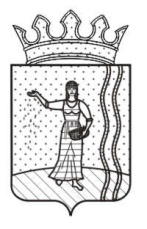 КОНТРОЛЬНО – СЧЕТНАЯ ПАЛАТА ОКТЯБРЬСКОГО ГОРОДСКОГО ОКРУГА ПЕРМСКОГО КРАЯЗ А К Л Ю Ч Е Н И Ена проект решения  Думы  Октябрьского городского округа  Пермского края  «О бюджете Октябрьского городского округа  Пермского края на 2022 год и на плановый период 2023 и 2024 годов (Первое чтение)»27.10.2021											№ 50Заключение Контрольно-счетной палаты  Октябрьского городского округа на проект решения Думы Октябрьского городского округа Пермского края  «О бюджете Октябрьского городского округа Пермского края на 2022 год и на плановый период 2023-2024 годов (Первое чтение)» (далее по тексту – проект бюджета) подготовлено в соответствии с  требованиями Бюджетного кодекса Российской Федерации.Проект бюджета представлен в срок, установленный  Бюджетным кодексом Российской Федерации (далее – Бюджетный кодекс РФ).При проведении финансовой экспертизы Контрольно-счетной палатой Октябрьского городского округа рассматривались вопросы соответствия проекта бюджета требованиям бюджетного законодательства Российской Федерации, требованиям муниципальных правовых актов, касающихся бюджета округа, проведен анализ расчетов и документов, представленных одновременно с проектом бюджета.Согласно  ч.3  ст. 184  Бюджетного кодекса РФ порядок и сроки составления проекта местного бюджета устанавливаются местной администрацией с соблюдением требований, устанавливаемых Бюджетным  кодексом  и муниципальным правовым актом представительного  органа муниципального образования.Решением Думы Октябрьского городского округа Пермского края от 28.01.2020 № 140  утверждено  Положение о бюджетном процессе в Октябрьском городском округе Пермского края.Постановлением Администрации Октябрьского городского округа Пермского края от 17.06.2021 г. № 501-266-01-05 утвержден План мероприятий подготовки проекта решения о бюджете Октябрьского городского округа на 2022 год и на плановый период 2023-2024 годов.В соответствии со ст.172 Бюджетного кодекса РФ, ст. 21 Положения о бюджетном процессе в Октябрьском городском округе одними из сведений, необходимых для составления проекта бюджета, являются:основные направления бюджетной и налоговой политики муниципального образования; прогноз  социально-экономического развития;бюджетный прогноз (проект бюджетного прогноза, проект изменений бюджетного прогноза) на долгосрочный период;муниципальные программы (проекты муниципальных программ, проекты изменений указанных программ).Анализ указанных вопросов показал следующее:1.Анализ параметров прогноза социально – экономического развития  для составления проекта бюджета 1.1. Согласно ч.2 ст. 169 Бюджетного кодекса РФ проект бюджета  составляется на основе прогноза социально-экономического развития в целях финансового обеспечения расходных обязательств.	1.2. В соответствии с ч. 2 ст. 173 Бюджетного кодекса РФ прогноз социально-экономического развития муниципального образования разрабатывается в порядке, установленном местной администрацией.	Постановлением Администрации Октябрьского муниципального района Пермского края от 27.10.2017 г. № 557-266-01-05  утвержден Порядок разработки и корректировки прогноза социально-экономического развития Октябрьского муниципального  района  на среднесрочный период   (далее – Порядок).	В соответствии с п. 2.1 Порядка  прогноз разрабатывается ежегодно на период не менее трех лет (очередной финансовый год и плановый период) и представляет количественные показатели и качественные характеристики социально-экономического развития Октябрьского городского округа.В составе документов и материалов, представляемых одновременно с проектом бюджета, представлен  Прогноз социально – экономического развития Октябрьского городского округа на 2022 год и на период 2023-2024 годы, утвержденный постановлением Администрации Октябрьского городского округа Пермского края от 27.09.2021 г. № 801-266-01-05.При разработке прогноза использованы отчетные данные, предоставленные Территориальным органом Федеральной службы государственной статистики по Пермскому краю, предварительный проект сценарных условий для формирования вариантов развития экономики Пермского края и основных показателей прогноза социально-экономического развития Пермского края на период до 2024 года.	1.3.Прогноз округа  разработан путем уточнения  параметров планового периода прогноза округа и добавления параметров второго года планового периода.	 (Параметры прогноза на плановый период 2022-2023 годов  были утверждены  Постановлением Администрации Октябрьского городского округа Пермского края  от  21.09.2020 г.  № 17-266-01-05).	1.4. В пояснительной записке к прогнозу округа приводится обоснование параметров прогноза, в том числе их сопоставление с ранее утвержденными параметрами с указанием причин прогнозируемых изменений.2. Бюджетный прогноз	2.1. В соответствии со ст. 170.1. Бюджетного кодекса РФ долгосрочное бюджетное планирование осуществляется путем формирования бюджетного прогноза муниципального образования на долгосрочный период в случае, если представительный орган муниципального образования принял решение о его формировании в соответствии с требованиями Бюджетного кодекса РФ.	2.2. Порядок разработки и утверждения, период действия, а также требования к составу и содержанию бюджетного прогноза муниципального образования устанавливаются местной администрацией с соблюдением требований Бюджетного кодекса РФ.	2.3. На момент проведения экспертизы проекта бюджета в Октябрьском городском округе  не приняты муниципальные правовые акты о формировании и разработке бюджетного прогноза.        3. Характеристика основных направлений бюджетной и налоговой политики   на 2022-2024 годы	Основные направления бюджетной и налоговой политики Октябрьского городского округа на 2022 год и на плановый период разработаны в соответствии с ч.2  ст. 172 Бюджетного кодекса РФ и применяются при формировании бюджета Октябрьского городского округа  на 2022 год и на плановый период 2023-2024 годов.	 Контрольно-счетная палата отмечает следующие особенности бюджетной и налоговой  политики   на 2022 год и на плановый период 2023-2024 годы:	3.1. Бюджетная политика Октябрьского городского округа  на 2022 год и плановый период направлена на обеспечение сбалансированности и устойчивости бюджетной системы Октябрьского городского округа, максимальное обеспечение исполнения вопросов местного значения в соответствии со ст. 16 Федерального закона от 06 октября 2003 г. «Об общих принципах организации местного самоуправления в Российской Федерации», поддержание уровня и качества жизни граждан.	Формирование бюджета Октябрьского городского округа на очередной и плановый период осуществлено в соответствии со следующими основными принципами:	устойчивость бюджета – обеспечение действующих расходных обязательств Октябрьского городского округа;	обеспечение реализации Указов Президента Российской Федерации от 07 мая 2012 года о повышении оплаты труда работников бюджетной сферы Октябрьского городского округа;	обеспечение доли местного бюджета для софинансирования краевых и федеральных субсидий;	сбалансированность бюджета – обеспечение баланса приоритетов в расходах, не превышение предельных значений дефицита бюджета.	В проекте бюджета на 2022 год предусмотрен дефицит в сумме 10 700,0 тыс. руб. В качестве источников погашения дефицита бюджета предусмотрены изменения остатков на счетах местного бюджета.	 Основными  направлениями  бюджетной политики  в 2022 году и плановом периоде являются:	сохранение социальной направленности бюджета, выполнение «майских» указов Президента Российской Федерации;	повышение эффективности оказания муниципальных услуг;	содержание дорожной инфраструктуры;	сохранение программно-целевых  принципов планирования и управления;	обеспечение первичных мер пожарной безопасности и  содержание и организация аварийно-спасательной службы;	повышение открытости и прозрачности бюджетного процесса.	Основные направления бюджетной политики представлены в разрезе следующих приоритетов развития Октябрьского городского округа: образование, культура и спорт, градостроительная и жилищная политика, социальная политика, содержание дорожной инфраструктуры, содержание имущества и распоряжение землей, стимулирование роста производства основных видов сельскохозяйственной продукции, первичные меры пожарной безопасности, экология, повышение открытости и прозрачности бюджетного процесса.	3.2. Основной задачей налоговой политики является обеспечение доходов бюджета Октябрьского городского округа.	 Достижение указанной задачи должно осуществляться за счет реализации мероприятий, разработанных местной администрацией.	Основные направления налоговой политики представлены в следующих направлениях:	в рамках действующих полномочий определение эффективных мер поддержки категорий налогоплательщиков, пострадавших от распространения новой короновирусной инфекции, а также направленных на восстановление темпов экономического роста;	ежегодное проведение оценки эффективности налоговых расходов Октябрьского городского округа;	мониторинг полноты поступлений местных налогов на основании полученных данных от УФНС России по Пермскому краю.	4. Анализ  муниципальных  программ	Бюджет Октябрьского городского округа сформирован по программному принципу. 	4.1.Согласно ч.1 ст. 179 Бюджетного кодекса Российской Федерации порядок принятия решений о разработке, формировании и реализации муниципальных программ  устанавливается муниципальным правовым актом местной администрации. 	  Постановлением Администрации Октябрьского городского округа Пермского края от 25.08.2021 № 702-266-01-05  внесены изменения в Порядок разработки, реализации и оценки эффективности муниципальных программ Октябрьского городского округа Пермского края, утвержденный постановлением Администрации Октябрьского муниципального района Пермского края от 11ноября 2019 г. № 926-266-01-05.	4.2. Распоряжением Администрации Октябрьского городского округа Пермского края от 24.08.2021г.  № 461-266-01-06 «Об утверждении Перечня муниципальных программ Октябрьского городского округа Пермского края», утвержден перечень 12  муниципальных программ, подлежащих финансированию из бюджета округа.	4.3. Анализ муниципальных программ осуществлен Контрольно-счетной палатой исходя из показателей проекта бюджета и предоставленных одновременно  паспортов муниципальных программ.	4.4. В Проекте решения о бюджете на 2022-2024 годы  планируется финансирование  12-ти муниципальных программ с объемом бюджетных ассигнований на 2022  год в сумме  1 117 427,5 тыс. руб. или 89,4  % от всех расходов, на 2023 год – с объемом в сумме 1 111 542,7 тыс. руб. или  90,4  % и   на 2024 –  на  935 599,8  тыс. руб. или  92,1 % от  объема расходов.	4.5. 	 Сравнительный анализ параметров   бюджета округа на 2021 год с  проектом решения о бюджете  округа на 2022 г.  представлен  в таблице ниже:                                                                                                               Таб.1                                                                                                                      тыс. руб.	4.6.  В сравнении с утвержденным  решением о бюджете  на 2021 год наибольшие изменения в  проекте бюджета на 2022 год  планируются по следующим программам:	4.6.1. по увеличению  объемов финансирования:	по муниципальной программе «Управление земельными ресурсами и имуществом Октябрьского городского округа» на сумму 66 618,6 тыс. руб. в части расходов на реализацию мероприятий по переселению граждан из аварийного жилищного фонда;	по муниципальной программе «Комплексное развитие систем жизнеобеспечения в Октябрьском городском округе Пермского края» на сумму 20 430,6 тыс. руб., из них 19 863,9 тыс. руб.  в части расходов на разработку (корректировку) проектно-сметной документации по строительству (реконструкции, модернизации) объектов питьевого водоснабжения;	по муниципальной программе «Развитие системы образования Октябрьского городского округа Пермского края» на сумму 21 279,7 тыс. руб.,  в части средств краевого бюджета на выполнение государственных полномочий в сфере образования;	по муниципальной программе «Развитие сферы культуры, молодежной политики, спорта и физической культуры в Октябрьском городском округе Пермского края» на сумму 10 170,7 тыс. руб., из них 9 809,0 тыс. руб. на реализацию программ развития преобразованных образований в части расходов на текущий ремонт сельских домов культуры и капитальный ремонт Октябрьского дома культуры (кровля);	по муниципальной программе «Обеспечение общественной безопасности Октябрьского городского округа Пермского края» на  5 058,5 тыс.руб., из них  в части расходов на обеспечение мер пожарной безопасности 1 396,5 тыс. руб.  и на обеспечение реализации муниципальной программы на сумму  3 546,0  тыс. руб. на обеспечение деятельности МКУ «АСФ»;	4.6.2. по сокращению объемов финансирования:		по муниципальной программе  «Социальная поддержка граждан Октябрьского городского округа Пермского края» на сумму 6 120,0 тыс. руб. в части краевых средств на предоставление мер социальной поддержки отдельным категориям учащихся;	по муниципальной программе «Поддержка сельского хозяйства и предпринимательства, комплексное развитие сельских территорий в Октябрьском городском округе Пермского края» на сумму 1 183,4 тыс. руб. в части расходов направленных на поддержку почвенного плодородия.	4.7. Исходя из анализа  представленных  муниципальных программ Контрольно-счетная палата считает необходимым отметить следующее: 	4.7.1. Согласно ч.2 ст. 157 Бюджетного кодекса Российской Федерации контрольно–счетные органы  муниципальных образований  осуществляют экспертизу муниципальных программ.Финансово-экономическая экспертиза проектов муниципальных программ  осуществляется с целью подтверждения обоснованности размера финансового обеспечения реализации муниципальных программ для бюджета Октябрьского городского округа.Из 12-ти муниципальных программ в Контрольно-счетную палату на финансовую экспертизу  не  представлены   две программы.В соответствии с вышеизложенным, Контрольно-счетная палата не может подтвердить обоснованность объема  средств за счет местного бюджета, предусмотренных в проекте бюджета на финансовое  обеспечение следующих муниципальных программ:                                                                                                        Таб. 2                                                                                                        тыс. руб.4.7.2. При экспертизе проекта бюджета  установлено, что в ходе формирования бюджета выявлены нарушения требований  ст. 179  Бюджетного кодекса Российской Федерации в части нарушения порядка принятия решений о разработке и формировании муниципальных программ.5. Общие параметры проекта бюджета округа  5.1 Согласно представленному проекту бюджета на 2022 год и на плановый период 2023 и 2024 годов  планируются следующие основные параметры бюджета:				Таб.3	тыс. руб.Доходы и расходы бюджета Октябрьского городского округа  на 2022-2024 годы приведены в приложениях 1, 2 к настоящему Заключению.Как следует из таблицы выше,  очередной 2022 финансовый год планируется  с превышением расходов над доходами (дефицитный бюджет),  последующие два года планового периода  бюджет планируется бездефицитными (расходы соответствуют доходам).Анализ доходов и расходов бюджета Октябрьского городского округа в ходе экспертизы проекта решения Думы Октябрьского городского округа Пермского края   «О бюджете Октябрьского городского округа  Пермского края на 2022 год и на плановый период 2023 и 2024 годов (Первое чтение)» осуществлен в отношении доходов и расходов очередного 2022  финансового года.5.2. Доходы бюджета5.2.1 Сумма доходов бюджета Октябрьского городского округа  на 2022 год с учетом безвозмездных поступлений  от других бюджетов бюджетной системы Российской Федерации запланирована в общей сумме   1 238 992,9 тыс. руб., что выше доходов первоначально утвержденного бюджета 2021 года на 129 997,1 тыс. или  11,7% . В сравнении с ожидаемыми поступлениями  текущего 2021 года плановые доходы 2022 года выше на 3 720,2 тыс.руб. или на 0,3%,  приложение № 1.5.2.2 Собственные доходы местного бюджета (налоговые и неналоговые доходы) в 2022 году планируются в общей сумме 215 802,2 тыс.  руб., что  выше первоначального бюджета 2021 года  на 18 338,2 тыс. руб. или 9,3% и ниже ожидаемых поступлений 2021 года    на 1 641,3 тыс. руб. или 0,8%.Изменения в сравнении с первоначальным бюджетом 2021 года и ожидаемым поступлением 2021 года претерпели почти все показатели, входящие в группу доходов:а). Поступления НДФЛ в 2022 году  планируются в сумме 90 000,0 тыс.руб.,  что выше:первоначального бюджета 2021 года  на 9 135,0 тыс. руб. (+11,3%),ожидаемых поступлений 2021 года   на 4 635,0 тыс. руб. (+5,4%).Поступления налога на доходы физических лиц спрогнозированы с учетом положений:- ст. 61.2 Бюджетного кодекса Российской Федерации,- ст. 7 Закона Пермского края от 12.10.2007 № 111-ПК «О бюджетном процессе в Пермском крае». Согласно указанным выше нормам  в бюджет округа планируется поступление  налога по нормативу 33,5% от налога, взымаемого на территории округа (15% согласно БК РФ и 18,5% согласно  Закону Пермского № 111-ПК); б). Согласно Бюджетному кодексу РФ, Федеральному закону от 30.11.2016 N 409-ФЗ «О внесении изменений в Бюджетный кодекс Российской Федерации и признании утратившими силу отдельных положений законодательных актов Российской Федерации»  акцизы на автомобильный бензин, прямогонный бензин, дизельное топливо, моторные масла для дизельных и (или) карбюраторных (инжекторных) двигателей, производимые на территории Российской Федерации, являются налоговыми доходами федерального бюджета и налоговыми доходами бюджета субъектов Российской Федерации.В соответствии со ст. 7 Закона Пермского края от 12.10.2007 № 111-ПК  «О бюджетном процессе в Пермском крае» край передает  бюджетам муниципальных образований, в т.ч. бюджетам городских округов, акцизы на автомобильный и прямогонный бензин, дизельное топливо, моторные масла для дизельных и (или) карбюраторных (инжекторных) двигателей, производимые на территории Российской Федерации  в  целом  10% налоговых доходов консолидированного бюджета Пермского края от указанного налога. Передача налога осуществляется по дифференцированным нормативам, устанавливаемым ежегодно законом о бюджете Пермского края. Размеры указанных дифференцированных нормативов устанавливаются краем исходя из протяженности автомобильных дорог общего пользования местного значения муниципальных образований, органы местного самоуправления которых решают вопросы местного значения в сфере дорожной деятельности и составили для бюджета Октябрьского городского округа:2021-2023 гг. – 0,2647% (Закон Пермского края «О бюджете Пермского края на 2021 год и на плановый период 2022 и 2023 годов» от 07.12.20 №582-ПК),2022-2024 гг. – 0,2637%, уменьшение дифференцированного норматива отчислений налога в  муниципальный бюджет к уровню 2021 года 0,001% (проект Закона Пермского края «О бюджете Пермского края на 2022 год и на плановый период 2023 и 2024 годов») .Ставки акцизов установлены ст. 193 Налогового кодекса Российской Федерации. В 2022 году произойдет рост ставок  акцизов в сравнении с предшествующим 2021 годом по некоторым видам нефтепродуктов, акцизы на которые подлежат поступлению в бюджет городского округа на основании ст. 7 Закона Пермского края от 12.10.2007 № 111-ПК (ст. 193 НК РФ в ред. Федерального закона от 02.07.2021г. № 305-ФЗ). Прогноз поступления в бюджет Октябрьского городского округа в 2022-2024 гг. акцизов на автомобильный бензин, прямогонный бензин, дизельное топливо, моторные масла для дизельных и (или) карбюраторных (инжекторных) двигателей, производимые на территории Российской Федерации, сформирован исходя из прогнозных поступлений акцизов в бюджет Пермского края в 2021-2023 гг. с учетом изменений налогового и бюджетного законодательства РФ и Пермского края.В 2022 году планируется получить в бюджет городского округа  акцизов в сумме 20 756,0 тыс. руб., что составляет 104,8% уточненного бюджета 2021 года (в ред.решения Думы от 19.08.2021 №393) и 102,2 %  ожидаемых поступлений за 2021 год  (+454,0 тыс.руб.);в).  Плановые поступления единого сельскохозяйственного налога в 2022 году составляют 302 тыс. руб., что на уровне ожидаемых поступлений текущего 2021 года (100,7%).Планирование поступлений налога осуществлялось с учетом авансовых платежей текущего 2021 года. Плательщики налога - ООО «Южный», ООО «Весна», ООО «Колос», колхоз «Правда», Сабиров Д.И. и некоторые другие сельскохозяйственные производители;г). Поступления налога, взимаемого в связи с применением патентной системы налогообложения, планируются на 2022 год в сумме 377,0 тыс. руб., что  составляет 104,1 % планового показателя 2021 года (в ред.решения Думы от 19.08.2021 №393) и 104,1% ожидаемых поступлений 2021 года .В связи со сложившейся обстановкой в результате распространения короновирусной инфекции COVID-19, первоначальный плановый показатель по данному налогу на 2021 год был снижен с 1 100,0 тыс.руб. до 362,0 тыс.руб. (в ред.решения Думы от 19.08.2021 №393)Данный налог рассчитан исходя из ожидаемой оценки поступления на 2021 г. и представленного прогноза МРИ ФНС № 5 по Пермскому краю;д). Налог на имущество физических лиц в соответствии со ст. 61.2 Бюджетного кодекса РФ  зачисляется в бюджет городского округа в размере 100%.При планировании поступлений налога учтены требования главы 32 Налогового кодекса РФ, а также требования Закона Пермского края от 10.11.2017г. № 140-ПК «Об установлении единой даты начала применения на территории Пермского края порядка определения налоговой базы по налогу на имущество физических лиц исходя из кадастровой стоимости объектов налогообложения», в т.ч. требования к налогооблагаемой базе и налоговому вычету (ст. 402, 403 НК РФ). Расчет производился на основании расчета налога УФНС  по Пермскому краю за 2020 год. Поступления налога в 2022 году  планируются с небольшим увеличением в сравнении с предшествующим 2021 годом – выше на 353,0 тыс. руб. к бюджету 2021 года (+7,9%) и к ожидаемым поступлениям (наличие переплат, снижение задолженности, увеличение кадастровой стоимости имущества);  е). Согласно ст. 56 Бюджетного кодекса РФ транспортный налог является налоговым доходом субъектов РФ и подлежит зачислению в бюджеты субъектов в размере 100%.В соответствии с ч.5 ст. 56 БК РФ Законом Пермского края от 12.10.2007 № 111-ПК   транспортный налог в размере 100%  от налога, подлежащего зачислению в консолидированный бюджет Пермского края, передается местным бюджетам, в т.ч. бюджетам городских округов.Плановые поступления транспортного налога  в 2022 году в бюджет Октябрьского городского округа составляют  29 938,0 тыс. руб., в том числе:-налог с организаций – 2 538,0 тыс. руб.,-налог с физических лиц – 27 400,0 тыс. руб.,что на 1 538,0 тыс.руб. выше ожидаемых  поступлений 2021 года  (28 400,0 тыс. руб.), и на 2 245,0 тыс.руб. выше показателей первоначального бюджета 2021 года (27 693,0 тыс. руб.).Увеличение плановых показателей транспортного налога в целом  на 2022 год в сравнении с аналогичными показателями 2021 года обусловлено изменением налоговых ставок  в соответствии с Законом Пермского края от 25.12.2015 N 589-ПК (ред. от 07.06.2021) "О транспортном налоге на территории Пермского края и о внесении изменения в Закон Пермской области "О налогообложении в Пермском крае" (принят ЗС ПК 10.12.2015).Плановые показатели по транспортному налогу, плательщиками которого являются организации, составили на 2022 год – 2 538,0 тыс. руб., 2023 год – 2 640,0 тыс. руб., 2024 год – 2 746 тыс. руб. Плановый показатель 2022 года выше аналогичного показателя 2021 года на 6,1%. Количество транспортных средств за 2020 год  по сравнению с 2019 годом увеличилось на 36 единиц.  Прогнозируемая сумма транспортного налога по физическим лицам составляет на 2022  год – 27 400,0 тыс. рублей, в 2023 году – в сумме 28 490,0 тыс. рублей, в 2024 году – 29 600,0 тыс. рублей. Количество транспортных средств за 2020 г. по сравнению с 2019 г. уменьшилось на 884 единицы.   Прогноз поступлений налога произведен на основании налоговой отчетности форма 5-ТН «Отчет о налоговой базе и структуре начислений по транспортному налогу за 2020 год», на основании начислений налога УФНС  по Пермскому краю за 2020 год, а так же с учетом ожидаемых поступлений налога в 2021 году;ж). Земельный налог в соответствии со ст. 61.2 Бюджетного кодекса РФ  зачисляется в бюджет городского округа в размере 100%.Прогноз поступлений налога произведен на основании налоговой отчетности форма 5-МН «Отчет о налоговой базе и структуре начислений по местным налогам за 2020 год», на основании начислений налога УФНС  по Пермскому краю за 2020 год, а так же с учетом ожидаемых поступлений налога в 2021 году.Плановые поступления земельного налога  в 2022 году в бюджет Октябрьского городского округа в целом  запланированы в сумме  7 410,0 тыс. руб.:-налог с юридических лиц – 3 547,0 тыс. руб.,-налог с физических лиц –3 863,0 тыс. руб.,что на уровне ожидаемых  поступлений 2021 года и показателей первоначального бюджета 2021 года  (7 358,0 тыс. руб.); з). Поступления государственной пошлины по делам, рассматриваемым в судах общей юрисдикции, мировыми судьями в 2022 году запланированы в объеме 2 300,0 тыс. руб., что на 10,8% выше ожидаемых поступлений 2021 года и первоначального бюджета 2021 года.Расчет плановых поступлений государственной пошлины в бюджет городского округа  произведен исходя из ожидаемой оценки поступлений госпошлины в 2021 году в бюджет Октябрьского городского округа с применением индекса потребительских цен для расчета ожидаемой оценки поступлений в очередном году;и). Доходы от использования муниципального имущества на 2022 год планируются в целом  в сумме 45 538,4 тыс.руб., что:- выше плановых назначений первоначального  бюджета 2021 года на 33,4 тыс. руб. или  на 0,1%,- составляет 102,1% от ожидаемых поступлений 2021 года  (+ 916,6 тыс.руб.). Традиционно основным источником доходов от использования муниципального имущества является арендная плата за земельные  участки, государственная собственность на которые не разграничена, а так же средства от продажи права на заключение договоров аренды указанных земельных участков.   В 2022 году поступления данных доходов планируются в сумме 37 300,0 тыс. руб.  Кроме того, планируется получить  в бюджет округа в 2022 году 2 400,0 тыс. руб. за аренду земель, находящихся в собственности городского округа. Другими источниками доходов от использования муниципального имущества в 2022 году планируются:-доходы от сдачи в аренду  имущества городского округа, находящегося в оперативном управлении – 194,0 тыс. руб. По данной подстатье доходов планируются доходы от сдачи в аренду служебных помещений в административном здании Управления ресурсами и развития инфраструктуры администрации района, помещений пищеблоков образовательных учреждений и др.,- доходы от сдачи в аренду  имущества городского округа, находящегося в казне Октябрьского городского округа  - 491,1 тыс. руб. По данной подстатье доходов планируются поступления платы за пользование помещением буфета в административном здании по ул. Ленина, 57 в п. Октябрьский, зданием котельной МБДОУ «Детский сад «Радуга»;-плата по соглашениям об установлении сервитута, заключенным органами местного самоуправления, муниципальными предприятиями либо муниципальными учреждениями в отношении земельных участков, государственная собственность на которые не разграничена, а так же в отношении земельных участков, находящихся в собственности городского округа -  в 2022 году такие доходы планируются в общей сумме 4 700,0 тыс. руб. Объемы рассчитаны в соответствии с заключенными соглашениями с ООО «Лукойл-Пермь»; - доходы от эксплуатации и использования имущества автомобильных дорог, находящихся в собственности городских округов учтены в сумме 50,0 тыс. руб.;- прочие поступления от использования имущества, находящегося в собственности городских округов (за исключением имущества муниципальных бюджетных и автономных учреждений, а также имущества муниципальных унитарных предприятий, в том числе казенных) в сумме 350,0 тыс. руб. Доход рассчитан исходя из размера платы за пользование жилыми помещениями, занимаемыми по договорам найма служебного, социального, коммерческого жилья;- плата, поступившая в рамках договора за предоставление права на размещение и эксплуатацию нестационарного торгового объекта, установку и эксплуатацию рекламных конструкций на землях или земельных участках, находящихся  в собственности городских округов, и на землях или земельных участках, государственная собственность на которые не разграничена, в сумме 13,3 тыс.руб.;- поступления  от доходов от перечисления части прибыли, остающейся после уплаты  налогов и иных обязательных платежей муниципальных унитарных предприятий,  спрогнозированы  на  2022 г.  в сумме 40,0 тыс. руб. Прогноз составлен согласно расчета  МУП «Автотранспортник». Прогноз по доходам от сдачи в аренду земли, по плате по соглашениям об установлении сервитута, по аренде имущества  сформирован согласно информации, представленной главным администратором доходов – Комитетом Земельно-имущественных отношений  и градостроительной деятельности администрации Октябрьского городского округа Пермского края;к). Поступления  в бюджет Октябрьского городского округа  платы за негативное  воздействие на окружающую среду в 2022 году планируются в сумме 1430,0 тыс. руб., что выше аналогичного показателя  бюджета 2021 года на 3,0 тыс.руб. и  ниже ожидаемых поступлений 2021 года на 194,0 тыс.руб.Расчет прогнозных поступлений платы произведен уполномоченным органом (Управлением федеральной службы по надзору в сфере природопользования по Пермскому краю)  в соответствии с Постановлением Правительства РФ от 26.06.2018г. № 758 «О ставках платы за негативное воздействие на окружающую среду при размещении твердых коммунальных отходов IV класса опасности (малоопасные) и внесении изменений в некоторые акты Правительства Российской Федерации». При расчете размера платы  учтены единовременные  платежи (платежи в погашение задолженности); л). Доходы бюджета округа от оказания платных  услуг и компенсации затрат государства в целом планируются на 2022 год в сумме 5 219,0 тыс. руб.,  что выше первоначального  бюджета 2021 года  на 332,0 тыс. руб. или 6,8%.Сумма спрогнозирована администраторами доходов с учетом установленного размера платы за услуги и с учетом планового количества получателей таких услуг (родительская плата за содержание детей и питание сотрудников в дошкольных образовательных учреждениях, платные услуги  по МКУ «Октябрьская ЦБС», подвоз воды населению  и организациям в  с. Щ-Озеро);   м). Доходы от продажи материальных и нематериальных активов в 2022 году планируются на данном этапе формирования бюджета округа в объеме 2 230,0 тыс. руб., в т.ч.:от продажи земельных участков, государственная собственность на которые не разграничена и которые расположены в границах городского округа, планируется получить в бюджет 1 100,0 тыс. руб. (ожидаемое поступление 2021 года  – 2 620,7 тыс. руб.), от реализации иного имущества, находящегося в собственности  городского округа (основные средства, иное имущество), планируется получить 1 130,0 тыс. руб. (ожидаемое поступление 2021 года – 1 352,4 тыс. руб.). Прогнозный план  приватизации  имущества Октябрьского городского округа на 2022-2024 годы утвержден решением Думы Октябрьского городского округа от 30.09.2021 №408.     Расчет прогнозных поступлений произведен главным администратором доходов – Комитетом земельно-имущественных отношений и градостроительной деятельности администрации  Октябрьского городского округа;    н). Поступление штрафов, санкций, возмещение ущерба в бюджет Октябрьского городского округа  в 2022 году  планируется в сумме 3 000,0 тыс.руб., что выше соответствующего показателя 2021 года на 1 900 тыс.руб. и выше ожидаемого поступления в 2021 году на 70,0 тыс.руб. или 2,4%. Расчет произведен исходя из ожидаемой оценки за 2021 год, с применением индексов-дефляторов;   о). Поступление прочих неналоговых доходов в  2022 году планируется в сумме 2478,8 тыс.руб., что выше аналогичного показателя 2021 года на 1 375,2 тыс.руб. или в 2,2 раза.     На 2022 год запланировано поступление инициативных платежей  в сумме 2 478,0 тыс. руб. на реализацию инициативных проектов, направленных на конкурсный отбор в Министерство территориального развития Пермского края, в т. ч.  по проектам:    1) «Ограждение территории кладбища с. Ишимово»  - 120,0 тыс. руб.,    2) «Устройство ограждение кладбища с. Алтынное»  - 62,0 тыс. руб.,    3) «Обустройство детской игровой площадки по ул. Александровская п.        Тюш» -  63,0 тыс. руб.,    4) «Устройство тротуара к набережной пруда села Мосино» -  135,0 тыс. руб.,    5) «Сохраним озеро - сохраним село» с. Басино» - 171,0 тыс. руб.,    6) «Устройство ограждения памятника ВОВ в д. Верх-Тюш» - 76,0 тыс. руб.,    7) «Веселое детство» д. Уразметьево» -  62,0 тыс. руб.,    8) «Благоустройство территории «Дома сказок» - 150,0 тыс. руб.,    9) «Обустройство мемориального комплекса «Поклонная гора» п. Сарс, II  этап» - 322,0 тыс. руб.,    10) «Устройство пешеходного тротуара по ул. Охотников в р.п. Октябрьский» - 100,0 тыс. руб.,    11) «Обустройство детской игровой площадки «Дворик детства» в п. Октябрьский, ул. Спортивная» - 230,0 тыс. руб.,    12) «Неугасима память поколений»- благоустройство территории вокруг поклонного креста д. Курбатова, установка мемориальной доски погибшим в годы ВОВ» - 27,0 тыс. руб.,    13) «Устройство ограждения территории кладбища п. Бартым» - 150,0 тыс. руб.,    14) «Строительство зоны отдыха на территории д. Редькино» - 81,0 тыс. руб.,    15) «Ремонт памятника павшим воинам в Великой Отечественной войне 1941-1945 гг. в деревне Верх-Шуртан» - 29,0 тыс. руб.,    16) «Село начинается со стелы» - обустройство стелы на въезде в д. Большой Сарс» - 135,0 тыс. руб.,    17) «Обустройство остановок общественного транспорта в р. п. Октябрьский»  - 389,0 тыс. руб.,    18) «Создание пешеходной аллеи в с.Леун» - 60,0 тыс. руб.,    19) «Обустройство пешеходной аллеи в с. Русский Сарс» - 116,0 тыс. руб.	    Также инициативные платежи запланированы на реализацию программы «Комплексное развитие сельских территорий (благоустройство сельских территорий) на 2022 год в сумме 0,8 тыс. руб.; на 2023 год 0,8 тыс. руб. и на 2024 год в сумме 0,9 тыс. руб.В структуре налоговых и неналоговых доходов бюджета округа традиционно наибольший удельный вес в 2022 году занимают поступления налога на доходы физических лиц – 41,7%, доходы от использования муниципального имущества – 21,1%, налоги на имущество – 19,5%, остальные налоговые и неналоговые доходы бюджета края составляют 17,7%. 5.2.3 Безвозмездные поступления  2022 года на данном этапе формирования бюджета Октябрьского городского округа в целом запланированы  в сумме 1 023 190,7 тыс. руб., что:выше первоначального бюджета 2021 года  на 111 658,9 тыс. руб.,Поступления  дотаций,  субсидий, субвенций, иных межбюджетных трансфертов  запланированы  в бюджете городского округа на 2022-2024 гг. в соответствии с  проектом Закона Пермского края «О бюджете Пермского края на 2022 год и на плановый период 2023 и 2024 годов»:а). Плановый объем дотации на выравнивание расчетной бюджетной обеспеченности Октябрьского городского округа из бюджета Пермского края в  2022 году  составляет 333 694,2 тыс. руб. или 2,8 % общего объема дотаций  муниципальным районам, муниципальным округам, городским округам Пермского края на 2022 год.В 2021 году объем такой дотации составлял 312 774,0 тыс. руб., что составляло 3,2%  всех дотаций из краевого бюджета муниципальным районам, городским округам, городским и сельским поселениям. Объем дотации на выравнивание расчетной бюджетной обеспеченности определен проектом Закона Пермского края «О бюджете Пермского края на 2022 год и на плановый период 2023 и 2024 годов» в соответствии с Законом Пермского края от 13.09.2006 № 11-КЗ (в ред. Закона ПК от 07.10.2019 № 441-ПК) «О методиках распределения межбюджетных трансфертов в Пермском крае»;б). Общий объем субсидий бюджету городского округа на 2022 год определен проектом бюджета  в размере 180 806,5 тыс. руб., что:выше первоначального бюджета 2021 года  на 11 255,3 тыс.руб. или  6,6%. В соответствии с проектом Закона Пермского края «О бюджете Пермского края на 2022 год и на плановый период 2023 и 2024 годов», Постановлением Правительства Пермского края от 15.08.2019 N 565-п (ред. от 20.07.2021) "Об утверждении объемов распределения субсидии и Порядка предоставления субсидии, предусмотренной на строительство и реконструкцию (модернизацию) объектов питьевого водоснабжения в рамках федерального проекта "Чистая вода", и внесении изменения в строку 16 Перечня расходных обязательств муниципальных образований Пермского края, возникающих при выполнении полномочий органов местного самоуправления по вопросам местного значения, в целях софинансирования которых предоставляются субсидии из бюджета Пермского края, целевых показателей результативности предоставления субсидий и их значений на 2019 год и на плановый период 2020 и 2021 годов, утвержденного Постановлением Правительства Пермского края от 20 декабря 2018 г. N 814-п" (ред. от 20.07.2021 №491-п),  Приказом Министерства жилищно-коммунального хозяйства и благоустройства Пермского края от 19.08.2021 N 24-04-46-88 "О внесении изменений в адресное (по объектам централизованной системы водоотведения) распределение субсидий из бюджета Пермского края бюджетам муниципальных образований на софинансирование мероприятий в рамках Порядка предоставления субсидий из бюджета Пермского края бюджетам муниципальных образований Пермского края на разработку и подготовку проектно-сметной документации по строительству и реконструкции (модернизации) очистных сооружений на территориях муниципальных образований Пермского края, утвержденного постановлением Правительства Пермского края от 10 марта 2021 г. N 135-п, утвержденное приказом Министерства жилищно-коммунального хозяйства и благоустройства Пермского края от 22 апреля 2021 г. N 24-02-76-84" в  бюджет  муниципального района в 2022 году    планируется поступлений  субсидий:Таб.4тыс. руб.в). Поступления субвенций в бюджет Октябрьского городского округа на исполнение государственных полномочий, включая полномочия Пермского края, планируются в 2022 году в объеме 376 969,7 тыс. руб., что на 11 105,7 тыс.руб. или 3,0% выше уровня бюджета 2021 года .Проектом Закона Пермского края «О бюджете Пермского края на 2022 год и на плановый период 2023 и 2024 годов» предусмотрено предоставление бюджету Октябрьского  городского округа в 2022 году субвенций на исполнение следующих полномочий:Таб.5тыс. руб.Единая субвенция 2022 года на выполнение отдельных государственных полномочий в сфере образования  в сумме 336 747,4 тыс. руб.  (в 2021 году – 318 880,6 тыс. руб.) включает в себя средства на: обеспечение государственных гарантий реализации прав на получение общедоступного  бесплатного дошкольного образования в муниципальных дошкольных образовательных организациях – 101 265,5 тыс. руб. (в 2021 году – 92 319,5 тыс. руб.),обеспечение государственных гарантий на получение общедоступного бесплатного дошкольного, начального, основного, среднего общего образования, а также дополнительного образования в муниципальных общеобразовательных организациях – 203 804,8 тыс. руб. (в 2021 году – 194 822,1 тыс. руб.),предоставление мер социальной поддержки педагогическим работникам образовательных организаций – 7 305,4 тыс. руб. (в 2021 году -  6 892,9 тыс. руб.),выплаты кандидатам и докторам наук, работающим в общеобразовательных учреждениях  - 121,8 тыс.руб.,предоставление мер социальной поддержки учащимся из малоимущих  и многодетных малоимущих семей – 18 525,5 тыс. руб. (в 2021 году – 16 740,0  тыс. руб.),выплату компенсации части родительской платы за присмотр и уход 
за ребенком в образовательных организациях, реализующих образовательную программу дошкольного образования – 4 121,7 тыс. руб. (в  2021 году – 4 782,8 тыс. руб.),выплаты частным дошкольным образовательным учреждениям  - 1 602,7 тыс. руб. (в 2021 году – 3 201,5  тыс. руб.);г). Поступления в бюджет округа в 2022 году иных межбюджетных трансфертов  в сумме 131 720,3 тыс. руб. запланированы  на основании проекта Закона Пермского края «О бюджете Пермского края на 2022 год и на плановый период 2023 и 2024 годов»: на реализацию мероприятий по обеспечению устойчивого сокращения непригодного для проживания жилого фонда  – 84 615,8 тыс.руб., на организацию бесплатного горячего питания обучающихся, получающих начальное общее образование в муниципальных образовательных организациях – 24 115,3  тыс.руб.,на ежемесячное вознаграждение за классное руководство педагогическим работникам государственных и муниципальных общеобразовательных организаций- 22 639,2тыс.руб.,          на оснащение оборудованием образовательных организаций, реализующих программы дошкольного образования, в соответствии с требованиями федерального государственного образовательного стандарта дошкольного образования -350,0 тыс.руб.;5.2.4  Всего в очередном 2022 году планируется поступление  доходов в бюджет района без учета межбюджетных трансфертов, имеющих целевое назначение, в т.ч. субсидий,  в сумме 549 496,4 тыс. руб. (последняя строка таблицы в приложении № 1), что выше ожидаемых поступлений 2021 года по данному показателю на 19 278,9 тыс.руб. (530 217,5 тыс. руб.).Структура доходов бюджета Октябрьского городского округа Пермского края на очередной 2022 год:-собственные налоговые и неналоговые доходы (на расходные обязательств городского округа) – 17,4% всех доходов,-дотации (на расходные обязательств городского округа) – 26,9%,-субсидии бюджету городского округа, иные межбюджетные трансферты и прочие безвозмездные поступления (на софинансирование расходных обязательств городского округа) – 25,3%,-субвенции бюджету городского округа (на исполнение госполномочий) – 30,4%,итого- 100%.5.3. Расходы бюджета округа5.3.1 Проектом решения о бюджете Октябрьского городского округа на 2022 год и плановый период 2023 и 2024 годов распределение бюджетных ассигнований  предлагается утвердить: -по разделам, подразделам, целевым статьям (муниципальным программам и непрограммным направлениям деятельности), группам и подгруппам видов расходов классификации расходов бюджета (таб. 1 приложения  2 к проекту решения), - по целевым статьям (муниципальным программам и непрограммным направлениям деятельности), группам и подгруппам видов расходов классификации расходов бюджета (таблица 2 приложения 2 к проекту решения),-ведомственную структуру расходов бюджета (приложение 3 к проекту решения), что соответствует требованиям п.3 ст. 184.1 Бюджетного кодекса РФ,  п.2 ст. 24 Положения о бюджетном процессе в Октябрьском городском округе.5.3.2 Формирование расходной части бюджета осуществлялось в соответствии с  Методикой планирования бюджетных ассигнований Октябрьского городского округа Пермского края, утвержденной распоряжением начальника Финансового управления администрации Октябрьского городского округа от 28.09.2021 № 108.В соответствии с указанной выше Методикой планирования бюджетных ассигнований при формировании проекта бюджета Октябрьского городского округа на  2022-2024 гг. расходы планировались:- на оплату труда – в соответствии с муниципальными нормативными актами, регламентирующими  оплату труда лиц, замещающих муниципальные должности, муниципальных служащих, замещающих должности муниципальной службы,  работников, замещающих должности, не являющиеся должностями муниципальной службы, работников рабочих профессий, персонала казенных учреждений и т.д.,-на уплату налогов и взносов в бюджеты и внебюджетные фонды - в соответствии с действующим законодательством Российской Федерации,-на оплату коммунальных услуг – исходя из лимитов потребления услуг  в натуральном выражении  соразмерно занимаемых площадей, находящихся в эксплуатации, с индексацией тарифов базисного 2021 года в соответствии с проектом сценарных условий экономического развития Пермского края на период до 2024 года:	инфляция в регионе на 2022-2024 гг. –  104,0 % на все три года,    	индекс-дефлятор цен на тепловую энергию на 2021-2023 гг. – 104,0% на все три года,  	индекс-дефлятор цен на электрическую энергию на 2021-2023 гг. – 105,0% на все три года,	-расходы на компенсационные выплаты депутатам представительного органа,  представительские расходы органов местного самоуправления – в соответствии с нормами и нормативами, установленными муниципальными нормативными правовыми актами Октябрьского городского округа для этих целей,	-инвестиционные расходы – исходя из установленной стоимости объектов,	- иные материальные расходы, увеличение стоимости основных средств и  нематериальных активов -  на уровне первоначально утвержденных расходов базисного периода (текущего 2021 года),	-расходы на мероприятия муниципальных программ, по которым нормативными правовыми актами (проектами нормативных правовых актов) Октябрьского городского округа  не определены объемы расходов либо порядок определения объемов расходов, не утверждены нормативные затраты на оказание единицы муниципальной услуги, расходы определись  исходя из базовых затрат. За базовые затраты  приняты сложившиеся плановые затраты в базисном периоде (2021 год) либо фактические затраты за отчетный финансовый год (2020 год) или исходя из расчетов предполагаемых затрат,	-расходы на выполнение отдельных государственных полномочий  и полномочий, передаваемых органам местного самоуправления Октябрьского городского округа -   в пределах передаваемых в бюджет округа средств на исполнение полномочий и на указанные цели.	Расходы, порядок расчета которых не установлен указанной выше Методикой планирования бюджетных ассигнований Октябрьского городского округа Пермского края, спрогнозированы на основании нормативных правовых актов, договоров, соглашений (проектов нормативных правовых актов, договоров, соглашений), определяющих расходные обязательства Октябрьского городского округа Пермского края.Расходы, финансируемые из краевого и федерального бюджетов, заявлены в проекте решения о бюджете округа  на 2022 год и на плановый период 2023 и 2024 годов в соответствии с:проектом Закона Пермского края «О бюджете Пермского края на 2022 год и на плановый период 2023 и 2024 годов»,Приказом Министерства жилищно-коммунального хозяйства и благоустройства Пермского края от 19.08.2021 № 24-04-46-88 «О внесении изменений в адресное (по объектам централизованной системы водоотведения) распределение субсидий из бюджета Пермского края бюджетам муниципальных образований на софинансирование мероприятий в рамках Порядка предоставления субсидий из бюджета Пермского края бюджетам муниципальных образований Пермского края на разработку и подготовку проектно-сметной документации по строительству и реконструкции (модернизации) очистных сооружений на территориях муниципальных образований Пермского края, утвержденного постановлением Правительства Пермского края от 10 марта 2021 г. N 135-п, утвержденное приказом Министерства жилищно-коммунального хозяйства и благоустройства Пермского края от 22 апреля 2021 г. N 24-02-76-84»,Постановлением Правительства Пермского края от 20.07.2021 №491-п  «О внесении изменений в распределение субсидии, предусмотренной на строительство и реконструкцию (модернизацию) объектов питьевого водоснабжения в рамках федерального проекта «Чистая вода», утвержденное постановлением Правительства Пермского края от 15 августа 2019 г. N 565-п «Об утверждении объемов распределения субсидии и Порядка предоставления субсидии, предусмотренной на строительство и реконструкцию (модернизацию) объектов питьевого водоснабжения в рамках федерального проекта «Чистая вода», и внесении изменения в строку 16 Перечня расходных обязательств муниципальных образований Пермского края, возникающих при выполнении полномочий органов местного самоуправления по вопросам местного значения, в целях софинансирования которых предоставляются субсидии из бюджета Пермского края, целевых показателей результативности предоставления субсидий и их значений на 2019 год и на плановый период 2020 и 2021 годов, утвержденного постановлением Правительства Пермского края от 20 декабря 2018 г. N 814-п».5.3.3 В соответствии с п.3 статьи 184.1 Бюджетного кодекса Российской Федерации в проекте бюджета предусмотрены условно утверждаемые расходы - на 2023 год в сумме  19 214,8 тыс. руб.,  на 2024 год – 33 985,4 тыс. руб.  Объем условно утверждаемых расходов соответствует требованиям указанной выше нормы Бюджетного кодекса РФ.5.3.4 В структуре расходов бюджета Октябрьского городского округа  (ранее - Октябрьского муниципального района) традиционно наибольший удельный вес занимают расходы на образование.Так, в 2022 году расходы бюджета на образование планируются в объеме 40,6% всех расходов бюджета (в 2021 году в первоначальном бюджете – 43,9%).  Другие расходы представлены в структуре расходов бюджета очередного 2022 года в размере: общегосударственные вопросы – 17,1%,жилищно-коммунальное хозяйство – 16,1%,национальная экономика – 12,1%, культура – 5,9%,социальная политика – 4,8 %,национальная безопасность – 2,6%,остальные разделы  - менее 1% по каждому разделу (охрана окружающей среды,  средства массовой информации, физическая культура и спорт).	5.3.5 Правительством Пермского края  в целях реализации требований п. 2 ст.136 Бюджетного кодекса Российской Федерации  постановлением от 29.09.2021г. № 710-п «О нормативах формирования расходов на содержание органов местного самоуправления муниципальных образований Пермского края на 2022 год и на плановый период 2023-2024 годов» утверждены нормативы формирования расходов на содержание органов местного Октябрьского городского округа Пермского края:на 2022 – 2024 годы  - 15,66% от собственных доходов бюджета.Проектом бюджета Октябрьского городского округа на 2022 год предусмотрены общие расходы на содержание органов местного самоуправления Октябрьского городского округа в сумме 84 343,8 тыс. руб., что составляет 15,35% от собственных доходов округа и соответствует установленному нормативу формирования расходов на содержание органов местного самоуправления Октябрьского городского округа Пермского края.5.3.6 Как указывалось выше, в ходе экспертизы проекта решения о бюджете  Октябрьского городского округа на 2022-2024 гг.  анализ расходов бюджета округа проведен в отношении расходов очередного 2022 года. Анализ проведен на основе функциональной  структуры расходов бюджета.Расходы бюджета Октябрьского городского округа на 2022 год  запланированы в размере 1 249 692,9 тыс. руб., что выше расходов первоначально утвержденного бюджета округа 2021 года на 131 097,1 тыс. руб. и  ниже  расходов уточненного бюджета текущего 2021 года на 54 962,8  тыс. руб. (приложение № 2).Источники финансирования плановых расходов бюджета округа в 2022 году:Таб.6тыс.руб.5.3.7 В разрезе разделов  классификации расходов бюджета  отклонения  расходов проекта бюджета Октябрьского городского округа на 2022 год (первое чтение) от расходов уточненного бюджета округа текущего 2021 года выглядят следующим образом: Таб.7тыс. руб.5.3.7.1 Общие расходы по разделу 0100 «Общегосударственные расходы»    на 2022 год запланированы  в объеме 213 095,8  тыс. руб., что больше   аналогичных общих расходов бюджета 2021 года:первоначального бюджета - на 21 664,6 тыс. руб.,уточненного бюджета округа  - на 49 858,4 тыс. руб.В соответствии с утвержденным Порядком применения бюджетной классификации Российской Федерации  по разделу 0100 «Общегосударственные вопросы» аккумулируются расходы на общегосударственные вопросы, специфика которых не позволяет отнести их на иные разделы и подразделы классификации расходов бюджетов, в том числе расходы на обеспечение деятельности главы муниципального образования, расходы на обеспечение  деятельности органов местного самоуправления, учреждений, обеспечивающих деятельность главы и органов местного самоуправления, расходы на исполнение некоторых  переданных государственных полномочий, расходы на управление муниципальной собственностью и др.В сравнении с первоначальным бюджетом 2021 года рост расходов в очередном 2022 финансовом году (+21 664,6 тыс. руб.) обусловлен увеличением  объема субсидии из бюджета Пермского края на реализацию программ развития преобразованных муниципальных образований (+6 812,4 тыс. руб.), аккумулированием в 2022 году  в разделе средств на софинансирование проектов инициативного бюджетирования (+3 660,0 тыс. руб.),  увеличением плановых расходов на управление муниципальным имуществом (+5 048,3 тыс. руб.), а так же увеличением ассигнований на функционирование органов местного самоуправления (+6 368,3 тыс. руб.)  в связи с увеличением расходов на коммунальные услуги, индексацией окладов с 01.07.2022г., обновлением материально-технической базы и др. В разрезе подразделов расходов бюджета городского округа расходы 2022 года планируются следующим образом:                                                                                                  Таб. 8                                                                                                   тыс. руб.Основные причины увеличения финансирования расходов по разделу 0100 «Общегосударственные расходы» в  2022 году в сравнении с текущим (уточненным) бюджетом 2021 года:-увеличение бюджетных ассигнований на реализацию программ развития преобразованных территорий, муниципальных проектов, программ, проектов инициативного бюджетирования (+51 260,2 тыс. руб.). В уточненном бюджете 2021 года отражен нераспределенный остаток таких средств, предоставленных бюджету округа из бюджета Пермского края. Первоначально в 2021 году средства на данные цели были выделены в общей сумме 58,1 млн. руб.,-аналогично, в  сравнении с уточненным бюджетом 2021 года  в проекте бюджета 2022 года увеличены расходы на формирование резервного фонда местной администрации (+1 030,8). В уточненном бюджете 2021 года так же представлен нераспределенный остаток резервного фонда 2021 года (924,2 тыс. руб.),  первоначально на 2021 год объем резервного фонда местной администрации составлял 1 800,0 тыс. руб.Так же увеличиваются плановые расходы на функционирование органов местного самоуправления, в т.ч. в связи с индексацией расходов на оплату коммунальных услуг, в связи с планируемой индексацией окладов лиц, замещающих муниципальные должности, муниципальных служащих, замещающих должности муниципальной службы,  работников, замещающих должности, не являющиеся должностями муниципальной службы, работников рабочих профессий с 01.07.2022 г., обновлением материально-технической базы и др.Расходы на управление земельными ресурсами, управление имуществом, другие общегосударственные расходы, осуществляемые в рамках решения вопросов местного значения, на данном этапе формирования бюджета планируются со снижением (-5 748,7 тыс. руб.).Источники финансирования расходов по разделу 0100 «Общегосударственные расходы» в 2022 году на данном этапе формирования бюджета:краевой бюджет – 72 337,8 тыс. руб. (33,9% всех расходов по разделу) – финансовое обеспечение исполнения государственных полномочий, субсидии из бюджета края  на реализацию программ (резервные средства до их распределения),местный бюджет – 140 758,0 тыс. руб. (66,1% всех расходов по разделу).  Формирование общегосударственных  расходов Октябрьского городского округа на 2022 год, в т. ч. расходов на функционирование  органов местного самоуправления, осуществлялось   в соответствии с Методикой планирования бюджетных ассигнований Октябрьского городского округа. Бюджетные ассигнования на осуществление государственных полномочий спрогнозированы в соответствии с объемами субвенций, запланированных в бюджете Пермского края на 2022-2024 годы на эти цели.5.3.7.2 Общие расходы по разделу 0300 «Национальная безопасность и правоохранительная деятельность» на 2022 год запланированы  в общем объеме 32 253,7 тыс. руб., что выше:первоначального бюджета 2021 года на 5 067,6 тыс. руб.,уточненного бюджета 2021 года на 3 269,2 тыс. руб.В соответствии с Приказом Минфина России от 06.06.2019 N 85н «О Порядке формирования и применения кодов бюджетной классификации Российской Федерации, их структуре и принципах назначения»  по данному разделу расходов планируются  расходы на защиту населения и территории от чрезвычайных ситуаций природного и техногенного характера, гражданскую оборону, обеспечение деятельности муниципальных учреждений, осуществляющих деятельность в сфере национальной безопасности, а  также другие мероприятия в данной области.Планируется увеличение расходов в очередном 2021 году в сравнении с предшествующим 2021 годом  на обеспечение деятельности   МКУ «Аварийно-спасательное формирование Октябрьского городского округа Пермского края» (+ 3 546,1 тыс. руб. к первоначальному бюджету 2021 года и +2 747,5 тыс. руб. к уточненному бюджету 2021 года). Увеличение расходов обусловлено  индексацией расходов на оплату коммунальных услуг, пополнением материально-технической базы учреждения,  индексацией  окладов работников в 2022 году.Так же планируется увеличить расходы на обеспечение пожарной безопасности, в т. ч. на приведение в нормативное состояние  помещения поста пожарной охраны  в с.Леун (+1 330,5 тыс. руб.).   Другие расходы в сфере национальной безопасности (расходы на  мероприятия по снижению рисков и смягчению последствий происшествий  и  ЧС природного и техногенного характера, по гражданской обороне, а так же расходы на материальное стимулирование народных дружинников за участие в охране общественного порядка)  так же планируются с некоторым приростом.Источники финансирования расходов по разделу 0300 «Национальная безопасность и правоохранительная деятельность» в 2022 году:краевой бюджет – 145,9 тыс. руб. (0,5% всех расходов по разделу) - материальное стимулирование народных дружинников за участие в охране общественного порядка (софинансирование),местный бюджет – 32 107,8 тыс. руб. (99,5% всех расходов по разделу).  5.3.7.3 По разделу 0400 «Национальная экономика»  плановые расходы 2022 года составляют 151 299,8 тыс. руб., что ниже аналогичных расходов  первоначального и уточненного бюджета 2021 года на 10 504,1 тыс. руб. и на 25 377,5 тыс. руб. соответственно.В соответствии с Приказом Минфина России от 06.06.2019 N 85н по данному разделу расходов планируются  расходы, связанные с руководством, управлением, оказанием услуг, а также предоставлением государственной поддержки в целях развития национальной экономики.Планируется сокращение расходов в сфере сельского хозяйства (в целом  -1 382,8  тыс. руб. к первоначальному бюджету 2021 года и -1 401,5 тыс. руб. к уточненному бюджету 2021 года). Со снижением планируется предоставление субсидий сельскохозяйственным производителям (-900,0 тыс. руб.), не предусмотрены в бюджете расходы на администрирование УСХ отдельных государственных полномочий в сфере сельского хозяйства (-624,1 тыс. руб., отсутствует краевое финансирование), планируется сокращение расходов на  осуществление деятельности по обращению с животными без владельцев (-199,4 тыс. руб., госполномочия, краевое финансирование). С некоторым приростом планируются расходы на функционирование органов местного самоуправления (+322,0 тыс. руб. к уточненному бюджету 2021 года), что обусловлено индексацией расходов на оплату коммунальных услуг, пополнением материальной базы, индексацие окладов с 01.07.2022г. Существенное снижение расходов в 2022 году планируется в отрасли «Водное хозяйство» – в целом на 4 487,7 тыс. руб. к уточненному бюджету 2021 года. Снижение расходов обусловлено завершением в 2021 году работ по капитальному ремонту ГТС пруда на р. Ирень в д.Антягузи ( -5 518,7 тыс. руб.) в рамках реализации  муниципальной программы «Об утверждении муниципальной программы «Охрана окружающей среды, воспроизводство и использование природных ресурсов Октябрьского городского округа Пермского края» (срок проведения данного программного  мероприятия 2020-2021 гг.). Одновременно, увеличиваются расходы на обязательное страхование гражданской ответственности по  водным объектам и расходы на проведение других водохозяйственных и водоохранных мероприятий (+1 031,0 тыс. руб. к уточненному бюджету 2021 года).Расходы  в сфере «Транспорт» планируются на очередной финансовый год на данном этапе формирования бюджета округа в сумме 6 985,7 тыс. руб.  на оплату муниципального контракта на осуществление перевозок пассажиров на муниципальных маршрутах регулярных перевозок, что на уровне соответствующих расходов первоначального и уточненного бюджетов   базисного 2021 года. Одновременно, не планируется  расходы на приобретение транспорта  для перевозки пассажиров (в 2021 году на эти цели выделено 2 800,0 тыс. руб. бюджетных средств). В целом расходы на сферу «Транспорт» в 2022 году планируются со снижением на 3 576,3 тыс. руб. к уточненному бюджету 2021 года. Наибольший удельный вес в структуре расходов раздела 0400 «Национальная экономика» в 2022 году традиционно занимают расходы на дорожное хозяйство – 73  471,6 тыс. руб.  или  89,6% всех расходов в области  национальной экономики.Из них  плановые расходы:на содержание автомобильных дорог составляют 62 086,2 тыс. руб. (в уточненном бюджете 2021 года – 61 699,4 тыс. руб.),на проектирование, строительство (реконструкцию), капитальный ремонт и ремонт автомобильных дорог - 73 471,6 тыс. руб. (в уточненном бюджете 2021 года – 81 059,9 тыс. руб.). Данные расходы софинансируются из краевого бюджета. Так,  из общей суммы средств на указанные цели субсидия из бюджета Пермского края  в 2022 году составит 66 124,4 тыс. руб. или 90% от общей суммы плановых расходов  (в 2021 году – 69 993,6 тыс. руб.).Другие расходы на дорожное хозяйство  (совершенствование  организации движения транспортных средств и пешеходов, иные мероприятия в сфере дорожного хозяйства) на данном этапе формирования бюджета не планируются. В целом расходы на сферу «Дорожное хозяйство» в 2022 году планируются со снижением на 11 728,0 тыс. руб. к уточненному бюджету 2021 года.Расходы на поддержку малого и среднего предпринимательства Октябрьского городского округа на данном этапе формирования бюджета на период 2022-2024 гг. так же не  планируются. В рамках градостроительной деятельности  планируется снижение расходов  в целом на  3 964,0 тыс. руб. В целом прочие расходы на национальную экономику в 2022 году планируются со снижением на 4 184,0 тыс. руб. к уточненному бюджету 2021 года.Источники финансирования расходов по разделу 0400 «Национальная экономика»:краевой бюджет – 66 695,2 тыс. руб. (44,1% всех расходов по разделу) –осуществление деятельности по обращению с животными без владельцев; проектирование, строительство (реконструкцию), капитальный ремонт и ремонт автомобильных дорог; местный бюджет – 84 604,6 тыс. руб. (55,9% всех расходов по разделу) – остальные расходы (см. приложение № 2).  5.3.7.4 Общие расходы бюджета городского округа по разделу 0500 «Жилищно-коммунальное хозяйство»  на 2022 год планируются в объеме 201 502,9 тыс. руб., что значительно выше первоначального бюджета 2021 года (+88 205,1 тыс. руб.) и ниже уточненного бюджета 2021 года на 44 753,9 тыс. руб.В сфере жилищного хозяйства  планируются бюджетные ассигнования  на уплату взносов на капитальный ремонт общего имущества в МКД по квартирам, находящимся в муниципальной собственности, на обеспечение устойчивого сокращения непригодного для проживания жилого фонда, на иные мероприятия в области жилищного хозяйства, всего в общей сумме 85 100,6 тыс. руб., что существенно выше плановых расходов 2021 года (+54 252,1 тыс. руб. к уточненному бюджету 2021 года).  Такой прирост плановых расходов на жилищное хозяйство обусловлен предоставлением в 2022 году межбюджетных трансфертов из федерального и краевого бюджетов на обеспечение устойчивого сокращения непригодного для проживания жилого фонда в общей сумме 84 615,7 тыс. руб. (в  2021 году межбюджетное финансирование  на данные цели составляет 20 117,3 тыс. руб.). Расходы на мероприятия в области коммунального хозяйства  планируются на 2022 год со значительным снижением к уточненному бюджету 2021 года (-76 720,9 тыс. руб.). Снижение расходов 2022 года в сравнении с уточненным бюджетом 2021 года обусловлено тем, что по  некоторым мероприятиям муниципальной программы «Комплексное развитие систем жизнеобеспечения  в Октябрьском городском округе Пермского края»  (теплоснабжение, водоснабжение и водоотведение, газоснабжение) на данном этапе формирования бюджета бюджетные ассигнования планируются лишь в размере доли местного бюджета с целью привлечения краевых средств для софинансирования расходов.Аналогично, бюджетные ассигнования на некоторые программные мероприятия  муниципальной программы «Комплексное развитие систем жизнеобеспечения  в Октябрьском городском округе Пермского края» в сфере благоустройства так же к первому чтению  представлены к утверждению лишь в доле местного бюджета (-22 285,1 тыс. руб. к уточненному бюджету 2021 года). Источники финансирования расходов по разделу 0500 «Жилищно-коммунальное хозяйство»  на данном этапе формирования бюджета:краевой бюджет – 117 746,5 тыс. руб. (58,4% всех расходов по разделу) – средства на сокращение непригодного для проживания жилого фонда (84 615,7 тыс. руб.),  субсидия на разработку ПСД по строительству объектов питьевого водоснабжения (19 844,1 тыс. руб.),  формирование современной городской среды (12 729,5 тыс. руб.),  благоустройство сельских территорий (557,2 тыс. руб.);местный бюджет – 83 757,4 тыс. руб. (41,6% всех расходов по разделу) – остальные расходы (см. приложение № 2).  5.3.7.5 По разделу 0600 «Охрана окружающей среды» на 2022 год традиционно планируются незначительные расходы – 100,0 тыс. руб., что  на уровне  плановых расходов бюджета базисного 2021 года. В рамках реализации  муниципальной программы в сфере охраны окружающей среды, воспроизводства и использования природных ресурсов Октябрьского городского округа Пермского края планируется осуществление расходов по организации и проведению акций,  конкурсов экологической направленности.5.3.7.6 По разделу 0700 «Образование» на 2022 год планируются расходы в общей сумме 507 198,9 тыс. руб., что:выше первоначального бюджета  2021 года  на 22 684,2 тыс. руб.,ниже уточненного бюджета 2021 года  на 15 436,4 тыс. руб. Как указывалось выше, расходы по разделу 0700 «Образование»  в структуре плановых расходов бюджета  округа 2022 года занимают традиционно наибольший удельный вес (40,1% общих расходов бюджета округа).72,8% всех плановых расходов бюджета  2022 года на образование (369 438,7 тыс. руб.) планируется осуществлять за счет средств краевого бюджета, т.к.:а). значительная часть расходов бюджета городского округа в сфере образования приходится на исполнение государственных полномочий (учебный процесс в дошкольном образовании, учебный процесс в общем образовании, социальная поддержка педагогических работников, социальная поддержка учащимся из многодетных малоимущих и малоимущих семей, компенсация части родительской платы за присмотр и уход за ребенком в дошкольных образовательных учреждениях, др.),б). часть расходных обязательств городского округа по решению вопросов местного значения в сфере образования софинансируется (субсидируется) из краевого бюджета (организацию предоставления образования для обучающихся с ограниченными возможностями здоровья в организациях, осуществляющих образовательную деятельность по адаптированным основным общеобразовательным программам (коррекционные образовательные организации). Средства местного бюджета в сумме 137 760,2 тыс. руб. (27,2% всех расходов на образование) планируется направить в соответствии с законодательно установленными  полномочиями в сфере образования на льготы родителям по родительской плате в дошкольном образовании, на обеспечение функционирования организаций дошкольного и общего образования (материальные расходы, не связанные с учебным процессом),   приведение объектов образования в нормативное состояние (ремонты, оборудование),  предоставление услуг по дополнительному образованию детей и педагогических работников,    руководство и управление в сфере образования,  обеспечение материальных затрат, не связанных с учебным процессом,  и др. Расходы спрогнозированы в соответствии с  Методикой планирования бюджетных ассигнований Октябрьского городского округа исходя из соответствующих показателей базисного 2021 года,  индексация расходов произведена в отношении коммунальных услуг, материальные расходы не индексировались, при планировании расходов на оплату труда учитывались требования майских Указов Президента РФ  2012 года (средняя  заработная плата доведена до уровня, установленного «дорожными картами»). Расходы на приведение объектов образования в нормативное состояние (ремонты, оборудование) спрогнозированы на основании представленных смет, расчетов.  Как указано выше, плановые расходы 2022 года на образование увеличиваются в сравнении с первоначальным бюджетом 2021 года (+22 684,2 тыс. руб.), что  обусловлено, в первую очередь, увеличением объема субвенций на выполнение государственных полномочий  в сфере дошкольного и общего образования, передаваемых из бюджета Пермского края. Кроме того, несколько возросли расходы на обеспечение функционирования образовательных организаций (в соответствии с Методикой  планирования бюджетных ассигнований).В сравнении с уточненным бюджетом 2021 года расходы 2022 года на образование, как указано выше, сокращаются на  15 436,4 тыс. руб., но это обусловлено лишь тем, что на данном этапе формирования бюджета округа  в бюджетных ассигнованиях по разделу отсутствуют средства краевого бюджета  на софинансирование мероприятий  по приведению образовательных организаций в нормативное состояние, т.е. на проведение текущих и капитальных ремонтов зданий школ (проектом бюджета Октябрьского городского округа на 2022 год на данные цели запланированы средства (доля) местного бюджета). 5.3.7.7 По разделу расходов 0800 «Культура, кинематография» на 2022 год планируются расходы в общей сумме 74 025,2 тыс. руб. (100%  средства местного бюджета). В соответствии с требованиями бюджетного законодательства Российской Федерации по данному разделу запланированы расходы на предоставление услуг в сфере культуры, обеспечение деятельности учреждений культуры, организацию и проведение культурных мероприятий, а также расходы на обеспечение деятельности органов, учреждений, осуществляющих руководство, управление в сфере культуры, а также разработку общей политики, планов, программ в этой сфере, управление ими, их координацию и контроль.Объем плановых расходов рассчитан  в соответствии с Методикой  планирования бюджетных ассигнований Октябрьского городского округа исходя из минимальной финансовой потребности.Бюджетные ассигнования на оплату труда работников культуры определены с учетом требований  майских Указов Президента РФ  (средняя заработная плата  работников культуры  доведена  до целевого показателя, установленного на 2022 год в размере 31 452,7 руб.).Как следует из анализа расходов бюджета Октябрьского городского округа в сфере культуры расходы  2022 года:-на 9 739,1 тыс. руб. выше расходов первоначального бюджета 2021 года (увеличиваются расходы на функционирование казенных учреждений, в т.ч. во исполнение указанных выше майских Указов Президента РФ, значительно увеличиваются расходы на приведение в нормативное состояние учреждений культуры (капитальные и текущие ремонты зданий)),  на 4 953,3 тыс. руб. ниже расходов уточненного бюджета 2021 года, в т.ч. на 6 169,8 тыс. руб. снижаются плановые расходы  на  проведение мероприятий в сфере культуры (в текущем 2021 году проведено краевое мероприятие «Пермский край – территория культуры» (проект «Октябрьский – переведи время!»).5.3.7.8 По разделу 1000 «Социальная политика» общие плановые расходы 2022 года составляют 60 394,8 тыс. руб., что несколько ниже  плановых расходов первоначального и уточненного бюджета 2021 года  - на 4 734,4 тыс. руб. и на 8 043,9 тыс. руб. соответственно.85,5% всех расходов бюджета округа 2022 года на социальную политику (51 624,2 тыс. руб.)  планируется осуществлять за счет средств бюджетов других уровней, т.к. значительная часть расходов городского округа в области социальной политики приходится на исполнение государственных полномочий:-предоставление мер социальной поддержки некоторым категориям граждан (педагогические работники), работающим и проживающим  в сельской местности и рабочих поселках, по оплате жилого помещения и коммунальных услуг – 15 878,0 тыс. руб. (в уточненном бюджете 2021 года –15 161,1 тыс. руб.),-предоставление выплаты компенсации части родительской  платы за содержание ребенка (присмотр и уход за ребенком)  в образовательных организациях, реализующих основную общеобразовательную программу дошкольного образования – 4 001,7 тыс. руб. (в уточненном бюджете 2021 года – 4 645,4 тыс. руб.),-обеспечение работников учреждений  бюджетной сферы путевками на санаторно-курортное лечение и оздоровление  - 220,1 тыс. руб. (в уточненном бюджете 2021 года – 236,2 тыс. руб.),-строительство и приобретение жилых помещений для формирования специализированного жилищного фонда для обеспечения жилыми помещениями детей-сирот и детей, оставшихся без попечения родителей, лиц из их числа – 12 248,5 тыс. руб. (в уточненном бюджете 2021 года – 20 404,9 тыс. руб.),-содержание жилых помещений специализированного жилищного фонда для  детей-сирот и детей, оставшихся без попечения родителей, лиц из их числа – 430,4 тыс. руб. (в уточненном бюджете 2021 года – 325,1 тыс. руб.),-выполнение отдельных государственных полномочий в сфере образования – 18 845,5 тыс. руб. (предоставление мер социальной поддержки педагогическим работникам, социальной поддержки учащихся из малоимущих семей и многодетных малоимущих семей, и др.) (в уточненном бюджете 2021 года – 17 085,0 тыс. руб.).Средства местного бюджета  в сумме 8 770,6 тыс. руб. (14,5% всех расходов на социальную политику) планируется  в 2022 году  традиционно направить:- на выплату пенсий за выслугу лет муниципальным служащим и лицам, замещавшим выборные муниципальные должности – 6 969,5 тыс. руб. (в уточненном бюджете 2021 года – 6 921,6 тыс. руб.),- обеспечение работников муниципальных учреждений путевками на санаторно-курортное лечение и оздоровление – 147,8 тыс. руб. (в уточненном бюджете 2021 года – 158,6 тыс. руб.),-на обеспечение доли финансирования из местного бюджета мероприятий по улучшению жилищных условий граждан, проживающих в сельской местности, в т. ч. молодых семей – 1 143,3 тыс. руб. (в уточненном бюджете 2021 года – 2 654,9 тыс. руб.), -на единовременную денежную выплату  многодетным семьям взамен  предоставления земельного участка в собственность бесплатно – 510,0 тыс. руб. (в уточненном бюджете 2021 года – 510,0 тыс. руб.).Снижение расходов бюджета на социальную политику в 2022 году в сравнении с 2021 годом обусловлено снижением объема субвенций, передаваемых бюджету округа на строительство и приобретение жилых помещений для формирования специализированного жилищного фонда для обеспечения жилыми помещениями детей-сирот и детей, оставшихся без попечения родителей, лиц из их числа (-8 156,4  тыс. руб. к уточненному бюджету 2021 года), что на данном этапе формирования бюджета обусловлено исходными расчетными показателями (количество заявителей, стоимость жилых помещений и т.д.).5.3.7.9 По разделу 1100 «Физическая культура и спорт» общие плановые расходы 2022 года составляют 8 420,5 тыс. руб., что значительно ниже расходов  первоначального  и уточненного бюджета 2021 года -   на 1 926,3 тыс. руб. и  9 580,3 тыс. руб. соответственно.Такое  снижение  объемов финансирования отрасли в 2022 году объясняется тем, что в текущем 2021 финансовом году в области массового спорта  в округе активнее осуществляется устройство (доустройство, ремонт)  открытых и закрытых спортивных площадок и оснащение их спортивным оборудованием и инвентарем (5 объектов в рамках реализации муниципальной программы). На очередной 2022 год на данном этапе формирования бюджета запланировано устройство  и оснащение оборудованием и инвентарем 2 спортивных площадок. В расходах бюджета отражена доля местного бюджета на  эти цели (2 448,7 тыс. руб.), финансирование из краевого бюджета будет подтверждено позже. Другие расходы  по разделу 1100 «Физическая культура и спорт» в 2022 году планируются на уровне предшествующего 2021 года.5.3.7.10  По разделу 1200  «Средств массовой информации»  расходы бюджета 2022 года (первое чтение) планируются в объеме 1 401,3  тыс. руб. на реализацию муниципальной программы «Совершенствование  муниципального управления в Октябрьском городском округе Пермского края» в части информирования населения через средства массовой информации, что ниже расходов первоначального бюджета 2021 года, но на уровне  показателей уточненного бюджета городского округа на 2021 год (+54,9 тыс. руб.).Средства планируется направить на  предоставление  субсидии АНО «Редакция газеты «Вперед» в целях возмещения затрат, связанных с размещением  в печатном издании информационных материалов по вопросам местного значения Октябрьского городского округа.5.4 Дефицит (профицит) бюджета  Октябрьского городского округа  Пермского краяБюджет Октябрьского городского округа Пермского края  на 2022 год   предлагается к утверждению с плановым дефицитом  (превышением расходов над доходами) в сумме 10 700,0 тыс. руб. с соблюдением требований ст. 92.1 Бюджетного кодекса Российской Федерации.Источниками  внутреннего финансирования местного бюджета заявлены  изменения остатков на счетах местного бюджета в сумме 10 700,0 тыс. руб. Бюджет Октябрьского городского округа Пермского кря  на плановый период  2023 и 2024 годов запланирован бездефицитный, т.е. расходы запланированы в объеме доходов городского округа на соответствующий финансовый год.6. Экспертиза реестра расходных обязательств Октябрьского городского округа	6.1. В соответствии с ч.1 ст. 86 Бюджетного кодекса РФ расходные обязательства муниципального образования возникают в результате:	принятия муниципальных правовых актов по вопросам местного значения и иным вопросам, которые в соответствии с федеральными законами вправе решать органы местного самоуправления, а также заключения муниципальным образованием (от имени муниципального образования) договоров (соглашений) по данным вопросам;	принятия муниципальных правовых актов при осуществлении органами местного самоуправления переданных им отдельных государственных полномочий;	заключения от имени муниципального образования договоров (соглашений) муниципальными казенными учреждениями.6.2. Согласно  ч. 2 ст. 87 Бюджетного кодекса РФ под реестром расходных обязательств понимается используемый при составлении проекта бюджета свод (перечень) законов, иных нормативных правовых актов, муниципальных правовых актов, обусловливающих публичные нормативные обязательства и (или) правовые основания для иных расходных обязательств с указанием соответствующих положений (статей, частей, пунктов, подпунктов, абзацев) законов и иных нормативных правовых актов, муниципальных правовых актов с оценкой бюджетных ассигнований, необходимых для исполнения включенных в реестр обязательств.	 6.3. В соответствии с ч.5 ст.87 Бюджетного кодекса РФ реестр расходных обязательств  муниципального образования ведется в порядке, установленном местной администрацией муниципального образования.	Администрацией Октябрьского городского округа Пермского края от 24.04.2020 г. № 398-266-01-05 утвержден Порядок ведения реестра расходных обязательств Октябрьского городского округа.	6.4. Согласно п.4.9. Порядка разработки, реализации и оценки эффективности муниципальных программ Октябрьского городского округа Пермского края, утвержденного постановлением Администрации Октябрьского городского округа Пермского края от 03.09.2020 г. № 685-266-01-05, постановление Администрации Октябрьского городского округа, утверждающее муниципальную программу, является нормативным правовым актом, устанавливающим расходное обязательство Октябрьского городского округа.	Однако, на момент формирования проекта бюджета нормативные правовые акты, устанавливающие расходные обязательства Октябрьского городского округа (муниципальные программы)  не приняты.	6.5.  Представленный реестр расходных обязательств Октябрьского городского округа не в полном  объеме содержит правовое основание финансового обеспечения  расходных обязательств округа.6.6. При экспертизе проекта бюджета  установлено, что в ходе формирования бюджета выявлены нарушения требований  ст. 87  Бюджетного кодекса РФ в части нарушения порядка ведения реестра расходных обязательств. 7. Анализ объемов бюджетных ассигнований на осуществление бюджетных инвестиций7.1. В соответствии со ст. 79 Бюджетного кодекса РФ бюджетные инвестиции в объекты муниципальной собственности и принятие решений о подготовке и реализации бюджетных инвестиций в указанные объекты осуществляется в порядке, установленном местной администрацией муниципального образования.На момент проведения финансовой экспертизы данный порядок Администрацией Октябрьского городского округа не принят. В то же время,  пунктом 16 проекта решения о бюджете предлагается утвердить общий объем бюджетных ассигнований на осуществление бюджетных инвестиций  в объекты муниципальной собственности:- на 2022 год – в сумме  107 558,6 тыс. руб.;- на 2023 год – в сумме  112 987,4 тыс. руб.;- на 2024 год – в сумме  12 248,5  тыс. руб.Таб.9 тыс. руб.7.2.  Объем бюджетных инвестиций соответствует объему бюджетных ассигнований на осуществление бюджетных инвестиций, предусмотренных муниципальными программами и инвестиционными проектами.8. Анализ  формирования  дорожного фонда8.1. В соответствии с ч. 5 ст. 179.4 Бюджетного кодекса РФ муниципальный дорожный фонд создается решением представительного органа муниципального образования (за исключением решения о местном бюджете). Порядок формирования и использования бюджетных ассигнований муниципального дорожного фонда устанавливается решением представительного органа муниципального образования. Решением Думы Октябрьского городского округа Пермского края от 25.12.2019 г. № 128 создан муниципальный дорожный фонд Октябрьского городского округа и утвержден Порядок формирования и использования бюджетных ассигнований муниципального дорожного фонда Октябрьского городского округа.8.2. Объем бюджетных ассигнований дорожного фонда утверждается решением Думы Октябрьского городского округа Пермского края о бюджете на очередной финансовый год и на плановый периодСогласно п. 17 проекта решения о бюджете  предлагается утвердить  в проекте бюджета объем бюджетных ассигнований дорожного фонда Октябрьского городского округа Пермского края:- на 2022 год – в сумме 135 557,8 тыс. руб.;- на 2023 год – в сумме 92 376,4  тыс. руб.;- на 2024 год – в сумме 97 523,1 тыс. руб.,а также установить объем дотации на выравнивание бюджетной обеспеченности, идущий на формирование дорожного фонда Октябрьского городского округа:в 2022 году  в сумме  18 689,4  тыс. руб.;в 2023 году в сумме  15 768,3 тыс. руб.;в 2024 году в сумме   16 935,5 тыс. руб.8.3. При анализе формирования дорожного фонда установлено, что объем дорожного фонда на период 2022-2024 гг. сформирован в полном объеме прогнозируемых   доходов местного бюджета в  дорожный  фонд.8.4. При анализе распределения средств дорожного фонда на 2022 год, установлено следующее:- на содержание автомобильных дорог общего пользования местного значения Октябрьского городского округа направлено 62 086,  тыс. руб., на ремонт автомобильных дорог направлено 73 471,6 тыс. руб.Перечень объектов на ремонт представлен в таблице ниже:                                                                                                             Таб. 10                                                                                                             тыс. руб.9. Анализ текстовой части проекта решения ДумыСогласно пунктов 13, 14 проекта решения Думы предлагается утвердить перечень главных администраторов доходов бюджета Октябрьского городского округа Пермского края и перечень главных администраторов источников финансирования дефицита бюджета Октябрьского городского округа Пермского края.В соответствии с Федеральным законом от 01.07.2021 г. № 251-ФЗ «О внесении изменений в Бюджетный кодекс Российской Федерации»,  согласно статьи 160.1 и статьи 160.2 Бюджетного кодекса Российской Федерации перечень главных администраторов доходов местного бюджета и перечень главных администраторов источников финансирования дефицита местного бюджета, начиная с формирования бюджета на 2022 год, утверждается местной администрацией в соответствии с общими требованиями, установленными правительством Российской Федерации.На момент проведения экспертизы, перечень главных администраторов Администрацией Октябрьского городского округа не утвержден.10. Выводы: 10.1. Проведенная  экспертиза   проекта бюджета Октябрьского городского округа на 2022 год и на плановый период 2023-2024 годов на соответствие требованиям бюджетного законодательства Российской Федерации, требованиям муниципальных правовых актов, касающихся бюджета округа, позволяет сделать следующие выводы:- состав документов и материалов, представленных одновременно с проектом бюджета  соответствует перечню, утвержденному ст. 184.2. Бюджетного кодекса Российской Федерации и ст.25 Положения о бюджетном процессе в Октябрьском городском округе Пермского края;	- по результатам анализа соблюдения ограничений, утвержденных  Бюджетным кодексом Российской Федерации,   нарушений не установлено; - установлены нарушения требований  ст. 87  Бюджетного кодекса Российской Федерации в части нарушения порядка ведения реестра расходных обязательств;- установлены нарушения требований ст.160.1, ст. 160.2 Бюджетного кодекса Российской Федерации  в части утверждения представительным органом перечня главных администраторов доходов местного бюджета и утверждения перечня главных администраторов источников финансирования дефицита местного бюджета;-  установлены нарушения  требований  ст. 179  Бюджетного кодекса Российской Федерации, ст. 11 Положения о бюджетном процессе в Октябрьском городском округе Пермского края в части нарушения порядка принятия решений о разработке муниципальных программ и их формировании;- установлены нарушения   Плана подготовки проекта  решения о бюджете Октябрьского городского округа на 2022 год и на плановый период 2023-2024 годов, утвержденного постановлением Администрации Октябрьского городского округа  Пермского края от 17 июня  2021 г.  № 501-266-01-05, в части подготовки  муниципальных правовых актов  к формированию проекта бюджета  Октябрьского  городского  округа. 10.2. Анализ  расчетов и документов, представленных одновременно с проектом бюджета, необходимых для подготовки заключения на проект бюджета, позволяет сделать следующие выводы:-представленный реестр расходных обязательств Октябрьского городского округа, используемый при формировании проекта  бюджета Октябрьского городского округа,  не в полном  объеме содержит правовое основание финансового обеспечения  расходных обязательств по вопросам местного значения  Октябрьского городского округа.11.   Предложения:11.1. Рекомендовать Администрации Октябрьского городского округа при подготовке проекта решения о бюджете ко второму чтению:- обеспечить соблюдение требований бюджетного законодательства в части устранения выявленных нарушений;- обеспечить принятие муниципальных правовых актов  Октябрьского городского округа, касающихся расходных обязательств округа и  необходимых для формирования проекта бюджета Октябрьского городского округа на 2022-2024 г.ВЫВОД:  Проект решения Думы Октябрьского городского округа Пермского края  «О бюджете Октябрьского городского округа Пермского края  на 2022 год и на плановый период 2023-2024 годов (Первое чтение)»  рекомендуется к рассмотрению Думой Октябрьского городского округа в  установленном порядке с учетом предложений.Председатель Контрольно-счетной  палаты                                                        Т.В.ШеринкинаНаименование муниципальных программУтвержд. бюджет 2021Отклонение 2022к уточ.2021 (+,-)Наименование муниципальных программУтвержд. бюджет 2021Уточн.бюджет 2021Проект 2022Отклонение 2022 к утвержд. 2021 (+,-)Отклонение 2022к уточ.2021 (+,-)Комплексное развитие систем жизнеобеспечения в Октябрьском городском округе   Пермского края237 262,8367 697,4257 693,4+ 20 430,6- 110 004,0Управление земельными ресурсами и имуществом Октябрьского городского округа Пермского края38 082,155 759,4104 700,7+ 66 618,6+ 48 941,3Охрана окружающей среды, воспроизводство и использование природных ресурсов Октябрьского городского округа Пермского края5 618,75 994,51 506,8- 4 111,9- 4 487,7Совершенствование муниципального управления в Октябрьском городском округе Пермского края31 621,133 347,135 985,9+ 4 364,8+ 2 638,8Развитие системы образования Октябрьского городского округа Пермского края464 545,2499 338,5485 824,9+ 21 279,7- 13 513,6Развитие сферы культуры, молодежной политики, спорта и физической культуры в Октябрьском городском округе Пермского края86 195,1109 214,796 365,8+ 10 170,7- 12 848,9Социальная поддержка граждан Октябрьского городского округа Пермского края75 414,879 152,869 294,8- 6 120,0- 9 858,0Поддержка сельского хозяйства и предпринимательства, комплексное развитие сельских территорий в Октябрьском городском округе Пермского края7 752,17 770,86 568,7- 1 183,4- 1 202,1Управление муниципальными финансами Октябрьского городского округа  Пермского края11 250,711 752,312 638,7+ 1 388,0+ 886,4Обеспечение общественной безопасности Октябрьского городского округа  Пермского края26 980,428 778,832 038,9+ 5 058,5+ 3 260,1Обеспечение взаимодействия общества и власти на территории Октябрьского городского округа Пермского края305,0545,5665,0+ 360,0+ 119,5Формирование комфортной городской среды в Октябрьском городском округе Пермского края13 710,217 170,214 143,9+ 433,7- 3 026,3Итого998 738,31 221 164,31 117 427,5+ 118 689,2- 103 736,8Наименование муниципальной программыОбъем финансированияОбъем финансированияОбъем финансированияНаименование муниципальной программы202220232024«Развитие системы образования Октябрьского городского округа Пермского края», в том числе:- краевой бюджет- федеральный бюджет- местный бюджет- внебюджетные источники485 824,9 330 669,736 309,1115 666,13 180,0476 170,8329 454,735 633,0107 903,13 180,0479 175,8329 459,636 635,7109 900,53 180,0«Развитие сферы культуры, молодежной политики, спорта и физической культуры в Октябрьском городском округе», в том числе:- краевой бюджет- федеральный бюджет- местный бюджет- внебюджетные источники96 365,896 345,820,084 832,984 812,920,085 400,585 380,520,0ПериодДоходыРасходыРасходыДефицит ПериодДоходывсегоиз них условно утверждаемыеДефицит 2022 год1 238 992,91 249 692,9--10 700,02023 год1 249 039,81 249 039,819 214,8-2024 год1 049 053,01 049 053,033 985,4-Направление расходований субсидии 2021год,  первоначальный бюджет2022 годпроектОтклонениена реализацию муниципальных программ, приоритетных муниципальных проектов в рамках приоритетных региональных проектов, инвестиционных проектов муниципальных образований (ремонт зданий учреждений культуры,  приобретение а/т для подвоза учащихся, ремонт водопровода)21 933,620 929,6-1 004,0на содержание коррекционных учреждений5 145,15 774,1629,0на приобретение путевок на санаторно-курортное лечение и оздоровление236,2220,1-16,1на реализацию программ развития преобразованных муниципалитетов (предоставляется вновь образованным городским округам)36 161,142 973,56 812,4на проектирование, строительство (реконструкцию), капитальный ремонт и ремонт автомобильных дорог общего пользования местного значения, находящихся на территории городского округа66 868,866 124,4-744,4на капитальный ремонт гидротехнических сооружений муниципальной собственности4 139,0--4 139,0на реализацию мероприятий, направленных на комплексное развитие сельских территорий (благоустройство сельских территорий)2 995,0557,2-2 437,8на разработку (корректировку) проектно-сметной документации по строительству (реконструкции, модернизации)объектов питьевого водоснабжения7 618,219 844,112 225,9на выплаты материального стимулирования народным дружинникам за участие в охране общественного порядка152,8145,9-6,9на поддержку муниципальных программ формирования современной городской среды и др.2 974,33 307,1332,8на реализацию программ формирования современной городской среды в рамках Федерального проекта «Формирование комфортной городской среды»9 364,89 422,457,6на проведение технического аудита
состояния очистных сооружений и сетей водоотведения5  510,0--5 510,0на разработку  и подготовку проектно-сметной документации очистных сооружений в с.Снежное (строительство, реконструкция, модернизация) (Приказ Мин.ЖКХ от 19.08.21 №24-04-46-88)-4 750,04 750,0на строительство и реконструкцию (модернизацию) объектов питьевого водоснабжения в рамках федерального проекта «Чистая вода» (водоснабжение п. Щ-Озеро) (постановление Пр-ва ПК от 15.08.19 №565-п, ред. 20.07.21 № 491-п)-6 758,16 758,1на подготовку генеральных планов, правил землепользования и застройки городских округов, муниципальных округов Пермского края3 539,4--3 539,4на софинансирование мероприятий по устройству спортивных площадок и оснащению объектов спортивным оборудованием и инвентарем для занятий физической культурой и спортом2 912,9--2 912,9итого169 551,2180 806,511 255,3Государственные полномочия 2021 год, первоначальный бюджет2022 год, проектОтклонениемероприятия по организации  оздоровления и отдыха детей6 512,56810,3297,8предоставление мер социальной поддержки педагогическим работникам образовательных муниципальных организаций, работающим и проживающим в сельской местности и поселках городского типа (рабочих поселках), по оплате жилого помещения и коммунальных услуг15 071,115 878,0806,9обеспечение хранения, комплектования, учета и использования архивных документов государственной части документов архивного фонда Пермского края278,0289,611,6составление протоколов об административных правонарушениях 16,416,90,5создание и организация деятельности административных комиссий58,361,33,0организация осуществления государственных полномочий по обеспечению жилыми помещениями детей-сирот и детей, оставшихся без попечения родителей, лиц из числа детей-сирот и детей, оставшихся без попечения родителей146,1153,67,5строительство и приобретение жилых помещений для формирования специализированного  жилищного фонда для обеспечения жилыми помещениями детей-сирот и детей, оставшихся без попечения родителей, лиц из числа детей-сирот и детей, оставшихся без попечения родителей по договорам найма специализированных жилых помещений19 604,812 248,5-7 356,3содержание жилых помещений специализированного жилищного фонда для детей-сирот, детей, оставшихся без попечения родителей, лиц из их числа294,5430,4135,9образование комиссий по делам несовершеннолетних и защите их прав и организация их деятельности1 596,51 719,4122,9администрирование отдельных государственных полномочий по поддержке сельскохозяйственного производства624,10,0-624,1осуществление полномочий по регулированию тарифов на перевозки пассажиров и багажа автомобильным и городским электрическим транспортом на муниципальных маршрутах регулярных перевозок13,714,40,7постановка на учет граждан, имеющих право на получение жилищных субсидий в связи с переселением из районов Крайнего Севера и приравненных к ним местностей3,13,30,2возмещение части процентной ставки  по кредитам (займам), взятым малыми формами хозяйствованияединая субвенция на выполнение отдельных государственных полномочий в сфере образования318 880,6336 747,417 866,8осуществление государственной регистрации актов гражданского состояния1 988,91 988,90,0составление (изменение, дополнение) списков кандидатов в присяжные заседатели федеральных судов общей юрисдикции в Российской Федерации5,236,931,7организация мероприятий при осуществлении деятельности по обращению с животными без владельцев742,9549,7-193,2администрирование государственных полномочий по организации мероприятий при осуществлении деятельности по обращению с животными без владельцев27,321,1-6,2итого365 864,0376 969,711 105,7Направления расходования средствСумма расходовНаименование источниковСумма источникаУдельный вес, %вопросы местного значения (по решению муниципалитета)560 196,4Собственные доходы муниципалитета (налоговые и неналоговые доходы)215 802,244,8вопросы местного значения (по решению муниципалитета)560 196,4Дотации бюджету	333 694,244,8вопросы местного значения (по решению муниципалитета)560 196,4Источники финансирования дефицита (остатки средств на счетах местного бюджета)10 700,044,8вопросы местного значения  (с указанием краем, Федерацией  цели использования) 289 887,6Субсидии бюджету (из края)180 806,523,2вопросы местного значения  (с указанием краем, Федерацией  цели использования) 289 887,6Иные межбюджетные трансферты (край, Федерация)109 081,123,2Исполнение государственных полномочий (целевые средства краевого бюджета)399 608,9Субвенции бюджету (из края)376 969,732,0Исполнение государственных полномочий (целевые средства краевого бюджета)399 608,9Иные межбюджетные трансферты (край)22 639,232,0Итого1 249 692,9Итого 1 249 692,9100,0Раздел классификации расходов бюджетаУточненный бюджет 2021 годаПроект решения о бюджете на 2022 годОтклонения0100 «Общегосударственные расходы»163 237,4213 095,8+49 858,40300 «Национальная безопасность и правоохранительная деятельность»28 984,532 253,7+3 269,20400 «Национальная экономика»176  677,3151 299,8-25 377,50500 «Жилищно-коммунальное хозяйство»246 256,8201 502,9-44 753,90600 «Охрана окружающей среды100,0100,00,00700 «Образование»522 635,3507 198,9-15 436,40800 «Культура, кинематография»78 978,574 025,2-4 953,30900 «Здравоохранение»0,00,00,01000 «Социальная политика»68 438,760 394,8-8 043,91100 «Физическая культура и спорт»18 000,88 420,5-9 580,31200 «Средства массовой информации»1 346,41 401,3+54,9	итого	1 304 655,71 249 692,9-54 962,8Раздел, подраздел, наименование расходовУточненный бюджет   2021 г.Проект решенияо бюджете 2022 годаОтклонения проект/ уточненный бюджет 0100 «Общегосударственные вопросы», в том числе:163 237,4213 095,8+49 858,40102 «Функционирование высшего должностного лица муниципального образования»2 007,12 075,7+68,60103 «Функционирование представительных органов муниципальных образований»1 980,42 124,0+143,60104 «Функционирование местных администраций»27 578,229 665,4+2 087,20104  Исполнение государственных полномочий местной администрацией1 966,02 104,9+138,90105 «Судебная система»	5,236,9+31,70106 «Обеспечение деятельности финансовых органов и органов финансового (финансово-бюджетного) надзора»14 890,215 969,7+1 079,50111 «Резервные фонды»924,21 955,0+1 030,80113 «Другие общегосударственные вопросы» (Функционирование органов местного самоуправления)14 273,315 297,9+1 024,60113 «Другие общегосударственные вопросы» (МКУ «УКС», МАУ «Служба эксплуатации зданий муниципальных учреждений», МКУ «ЦБУ», МКУ «ХЭЗ»)58 267,557 543,7-723,80113«Другие общегосударственные вопросы» (управление земельными ресурсами, управление имуществом, прочие общегосударственные расходы)18 215,312 466,6-5 748,70113 «Другие общегосударственные вопросы» (исполнение государственных полномочий: государственная регистрация актов гражданского состояния, администрирование госполномочий в сфере образования, социальной сфере, Всероссийская перепись населения 2020 года)6 827,16 292,9-534,20113 «Другие общегосударственные  вопросы» (краевые резервные средства на реализацию муниципальных программ, приоритетных муниципальных проектов в рамках приоритетных региональных проектов, инвестиционных проектов муниципальных образований, на реализацию программ преобразованных муниципальных образований)12 900,2 (на реализацию программ развития преобразованных территорий)3 402,7 (на реализацию муниципальных программ , проектов)           Итого:16 302,9 (остаток нераспределенных резервных средств) 42 973,5 (на реализацию программ развития преобразованных территорий)20 929,6 (на реализацию муниципальных программ , проектов)3 660,0 (софинансирование проектов инициативного бюджетирования)Итого: 67 563,1+51 260,2Наименование объекта2022202320241. Разработка (корректировка) проектно-сметной документации по строительству (реконструкции, модернизации) объектов питьевого водоснабжения, в том числе:19 863,96 696,00,01.1. Разработка проектно-сметной документации по объекту «Реконструкция системы водоподготовки д. Алмаз  Октябрьского городского округа», в том числе:- за счет средств краевого бюджета- за счет средств местного бюджета6 265,96 259,66,3--1.2. Разработка проектно-сметной документации по объекту «Реконструкция системы водоподготовки п.Зуевский  Октябрьского городского округа», в том числе:- за счет средств краевого бюджета- за счет средств местного бюджета2 566,82 564,22,6--1.3. Разработка проектно-сметной документации по объекту «Реконструкция системы водоподготовки с. Басино  Октябрьского городского округа», в том числе:- за счет средств краевого бюджета- за счет средств местного бюджета3 128,13 125,03,1--1.4. Разработка проектно-сметной документации по объекту «Реконструкция системы водоподготовки с. Богородск  Октябрьского городского округа», в том числе:- за счет средств краевого бюджета- за счет средств местного бюджета7 903,17 895,27,9--1.5. Разработка проектно-сметной документации по объекту «Реконструкция системы водоподготовки с. Русский Сарс  Октябрьского городского округа», в том числе:- за счет средств краевого бюджета- за счет средств местного бюджета-3 123,43 120,33,1-1.6. Разработка проектно-сметной документации по объекту «Реконструкция системы водоподготовки с. Енапаево  Октябрьского городского округа», в том числе:- за счет средств краевого бюджета- за счет средств местного бюджета-3 572,63 569,03,6-2. Разработка и подготовка проектно-сметной документации по строительству и реконструкции (модернизации) очистных сооружений в с. Снежное Октябрьского городского округа, в том числе:- за счет средств краевого бюджета- за счет средств местного бюджета5 000,04 750,0250,0--3. Строительство и реконструкция (модернизация) объектов питьевого водоснабжения пос. Щучье-Озеро Октябрьского городского округа, в том числе:- за счет средств федерального бюджета- за счет средств краевого бюджета- за счет средств местного бюджета6 764,96 420,2337,96,8--4. Строительство и приобретение жилых помещений для формирования специализированного жилищного фонда для обеспечения жилыми помещениями детей- сирот, в том числе:- за счет средств краевого бюджета12 248,512248,512 248,612 248,612 248,512 248,55. Реализация программ развития преобразованных муниципальных образований, в том числе:17 508,0--5.1. Строительство распределительного газопровода низкого давления в п. Октябрьский  по ул. Советская, Советская набережная, Куйбышева, Кирова, Максима Горького, Восточная, Некрасова, Малышева, в том числе:- за счет средств местного бюджета17 508,017 508,0--6. Обеспечение устойчивого сокращения непригодного для проживания жилого фонда, в т.ч.:- за счет средств федерального бюджета43 864,643 864,689 340,089340,0--7. Реализация мероприятий по обеспечению устойчивого сокращения непригодного для проживания жилого фонда, в том числе:- за счет средств краевого бюджета2 308,72 308,74 702,14 702,1--ИТОГО:107 558,6112 987,412 248,5Наименование объектаОбъем расходов на ремонт, руб.Объем расходов на ремонт, руб.Объем расходов на ремонт, руб.Наименование объектаОбщийКраевой бюджетМестныйбюджетРемонт автомобильной дороги «Октябрьский – Леун»38 678,034 810,23 867,8Ремонт моста через реку Ирень от ул. Заречная доул. Иренская в д. Усть-Арий6 175,25 557,7617,5Ремонт автомобильной дороги "Октябрьский - Откормсовхоз" км 002+055 - км 002+5003 191,62 872,4319,2Ремонт автомобильной дороги "Самарово-Уразметьево"4 764,74 288,2476,5Ремонт автомобильной дороги "Казаки-Биктулка"4 917,74 425,9491,8Ремонт автомобильных дорог по ул. Деткина от д. 8 до д. 27, ул. Молодежная от автомобильной дороги "Вознесеновка-Тюинск" до д. 6, ул. Садовая от д. 2 до д. 12 и от д. 11а до д. 15 в с. Тюинск2 346,22 111,6234,6Ремонт автомобильной дороги по ул. Мира от ул. Советская до д. 29А в п. Сарс12 708,411 437,61 270,8Ремонт автомобильной дороги по ул. Коммунистическая от ул. 18 годовщины Октября до ул. Новая в п. Октябрьский582,2524,058,2Нераспределённые средства107,796,910,8ИТОГО:73 471,666 124 ,47 347,2